توزيع طلبة قسم الميكانيك على المشاريع للعام الدراسي 2017- 2018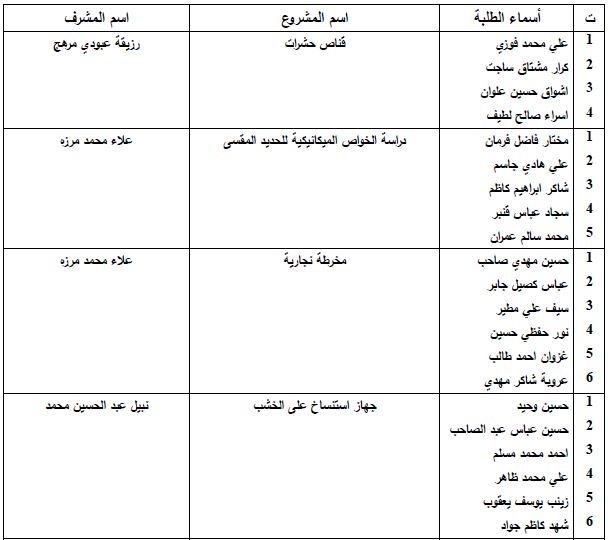 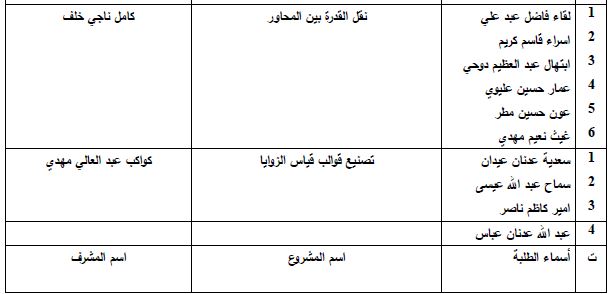 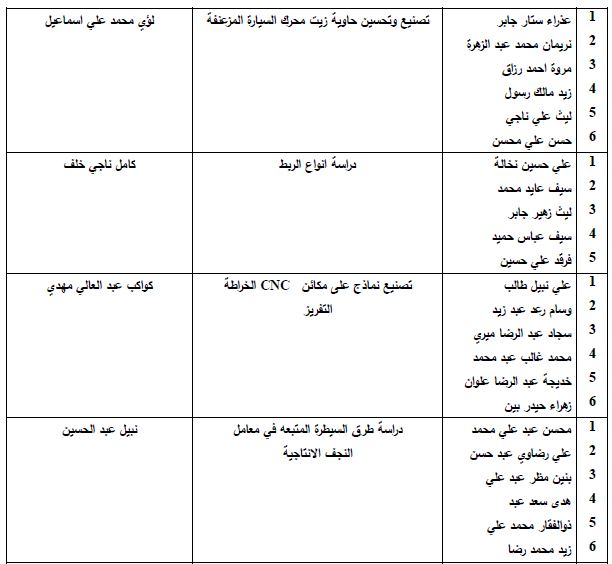 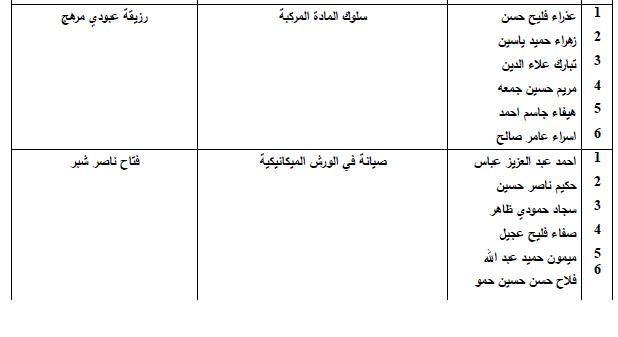 